Week 12Wednesday 10th June 2020Year 5- Problem solving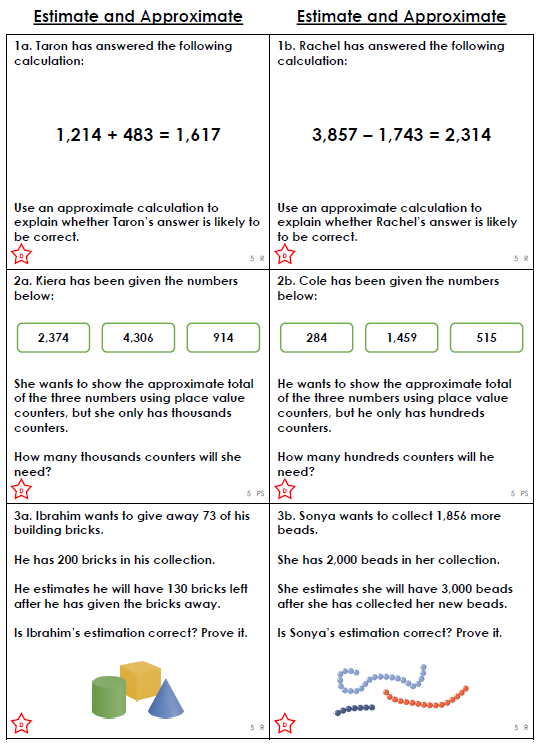 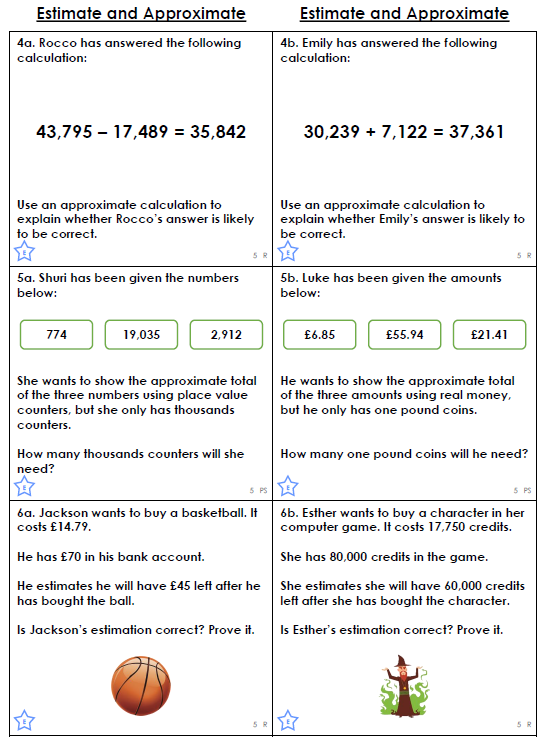 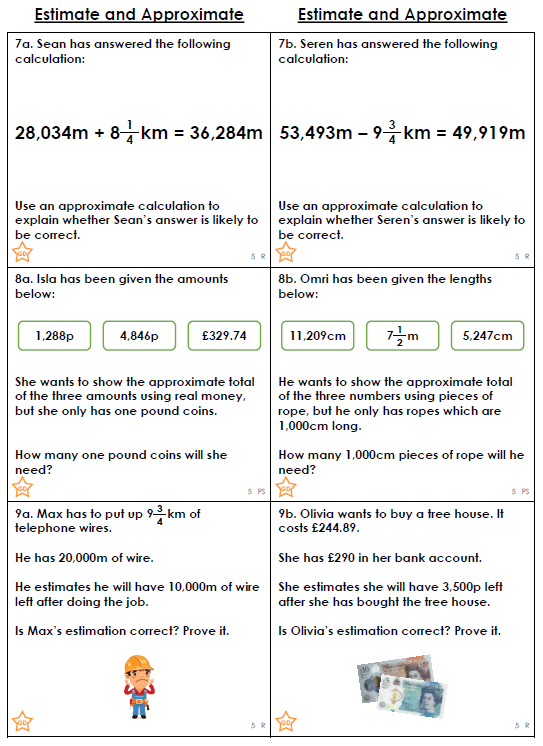 